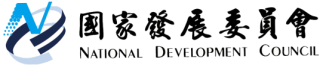 國家發展委員會 新聞稿形塑資料驅動治理　掌握政策施力焦點國家發展委員會（以下簡稱國發會）於11日與苗栗縣政府合辦「111年資訊主管聯席會-地方分組會議」，國發會張朝能主任秘書及苗栗縣政府陳斌山秘書長出席致詞，歡迎各地資訊主管交流政府數位服務之實務經驗，攜手中央與地方發展便捷智慧政府服務，打造民眾有感之智慧政府。國發會表示，善用資料是提升數位競爭力的關鍵，國發會持續推動地方政府資訊應用及完備資訊環境，累積豐碩成果，110年度中央地方攜手完成268項MyData免檢據之服務，讓民眾自主運用個人資料申請政府或金融機關的各式線上服務，簡化服務流程並促進全程線上服務的發展；在創新服務方面，協同地方政府發展行動支付繳納各項規費，並且應用人工智慧優化業務申辦流程，以及分析歷史申辦案件主動推薦政府服務等。未來將擴大與地方政府協作力道，運用資料發展數位服務及循證式施政決策模式，以進一步落實智慧國家政策。本次會議以「推動跨業務資料治理」為主軸，規劃許多政府數位發展相關議題於會議分享、交流，會議安排苗栗縣政府分享「觀光走廊-智慧交通管理」推展，另由屏東縣政府、臺中市政府分享「發展資料應用之數位服務，以及臺南市政府及臺北市政府分享「發展循證式施政決策模式」，提供各位規劃推動類似資訊服務參考。國發會將持續推動政府善用資料、數據輔助施政，從中找出政策施力的焦點，精準解決現有施政困境，探尋擴大政府服務深度廣度契機，實現更高效率公共服務。